0925-0744-NEW_DASH_ATTACHMENT A.2-4_DATA REQUEST (APPROVED OMB NUMBER: 0925-0744)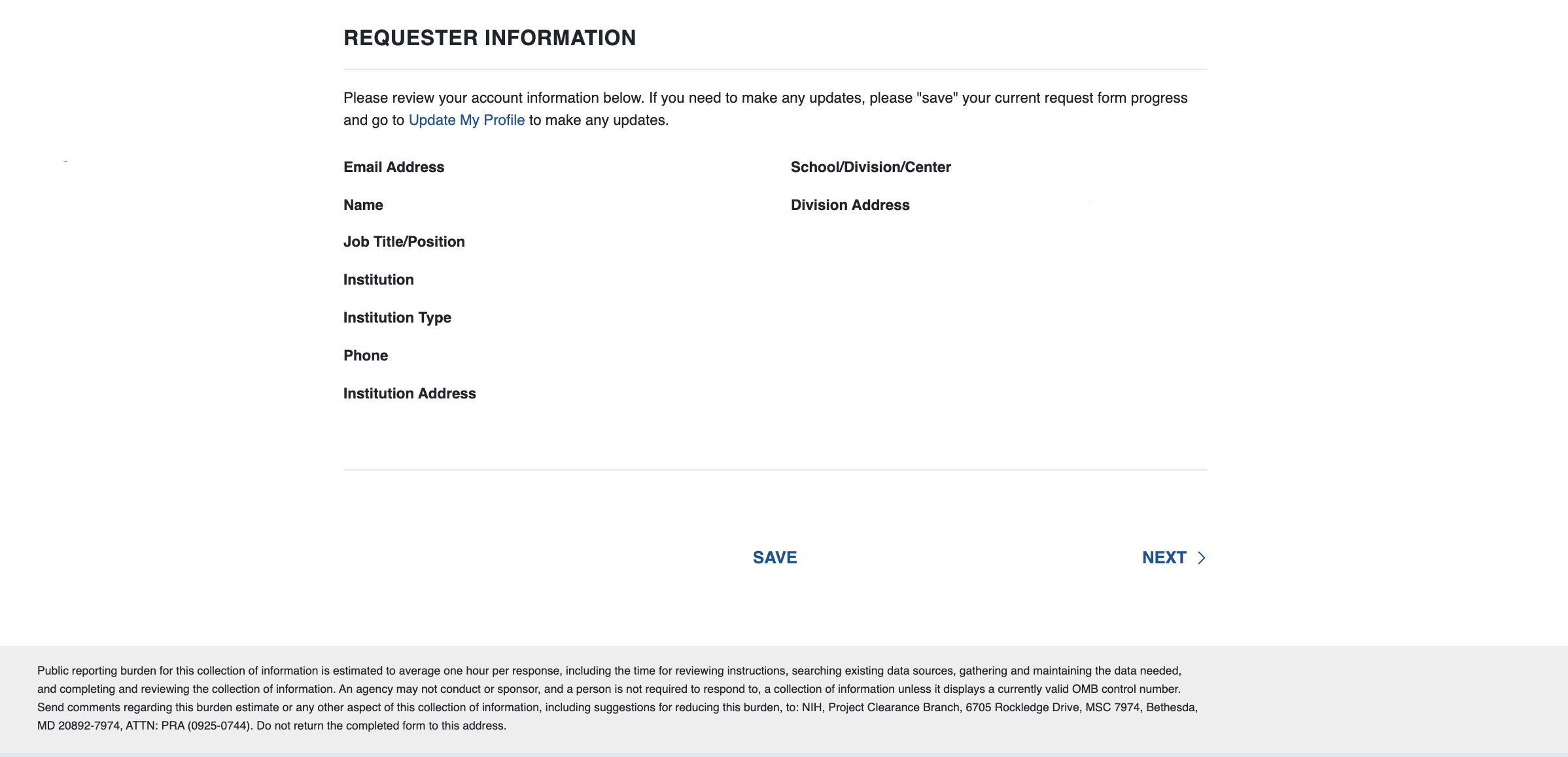 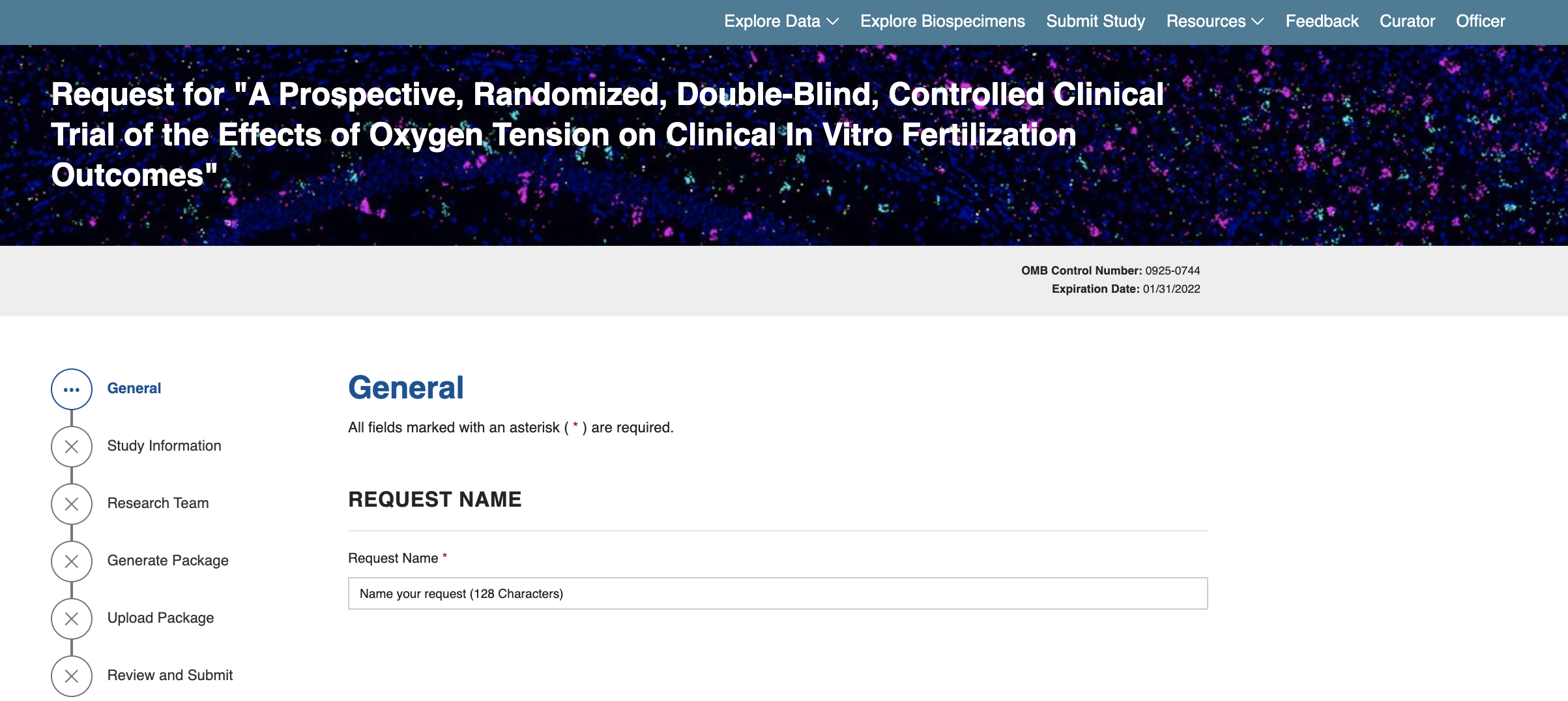 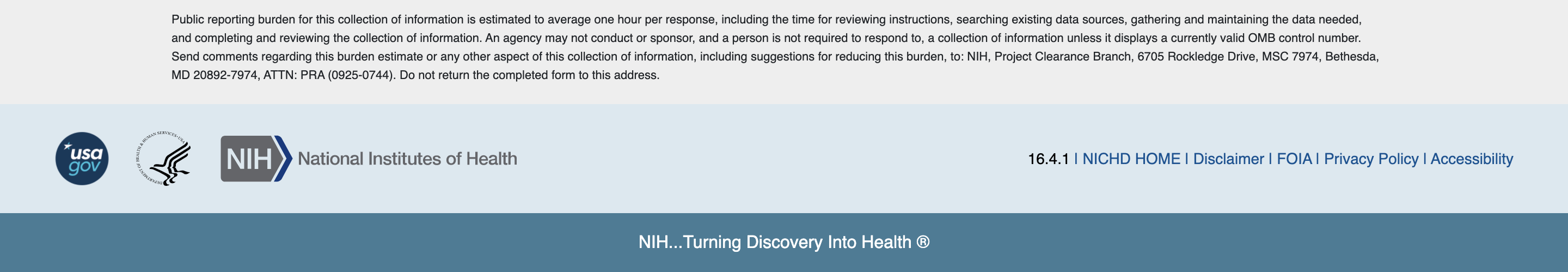 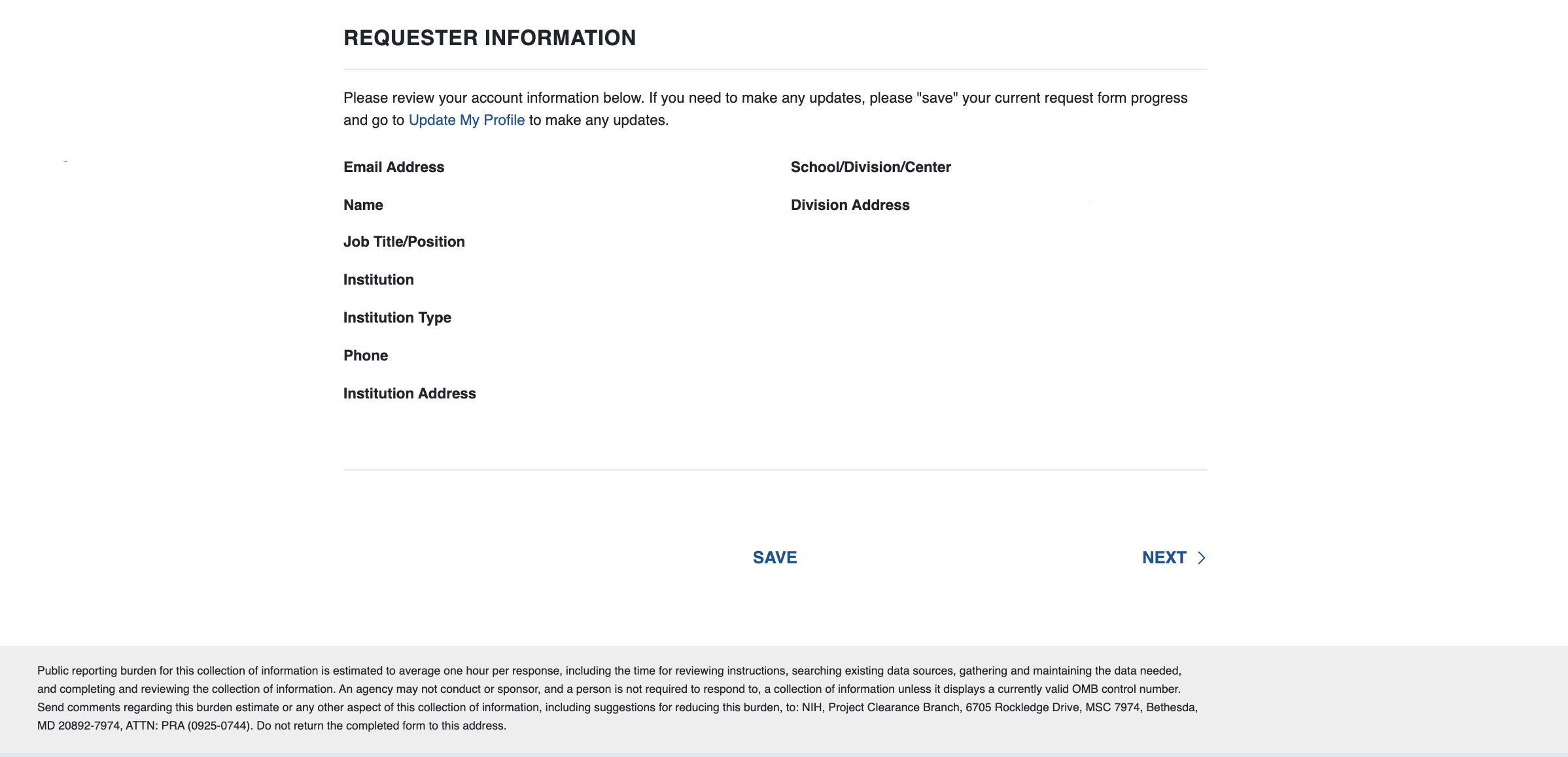 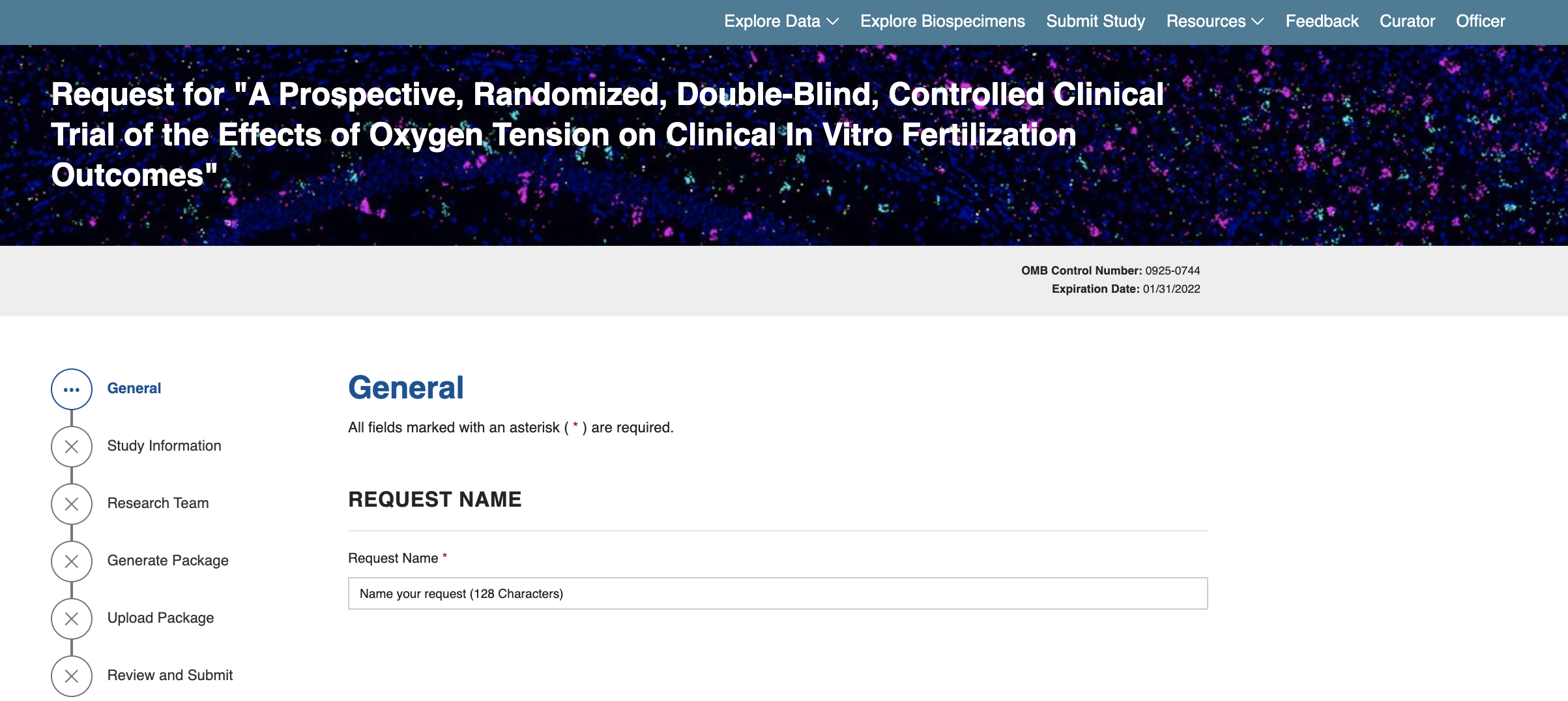 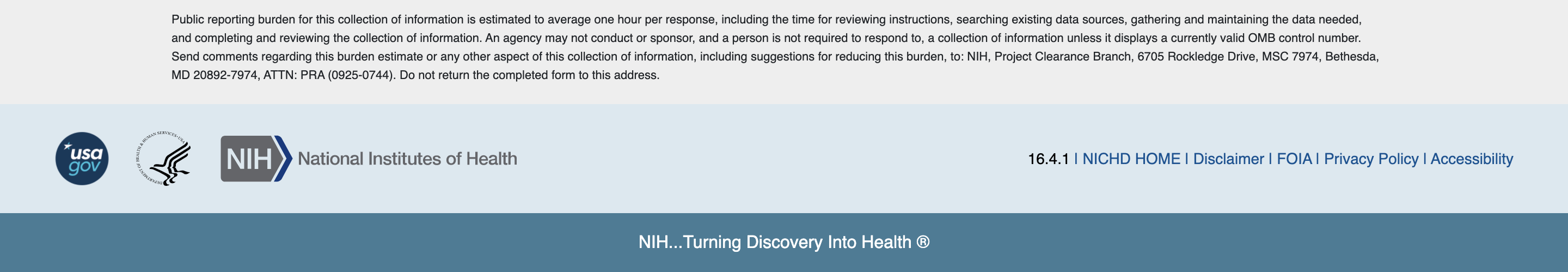 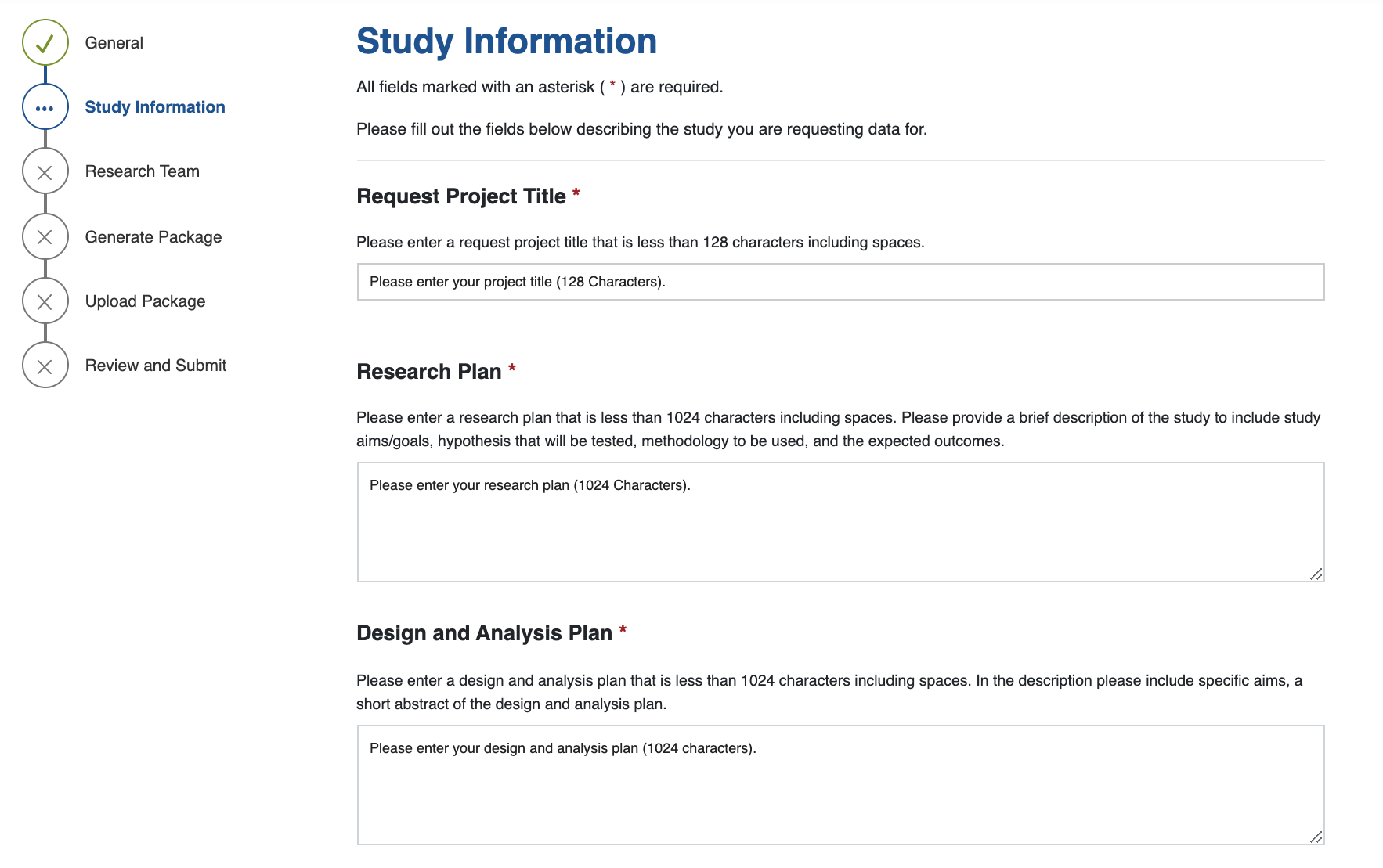 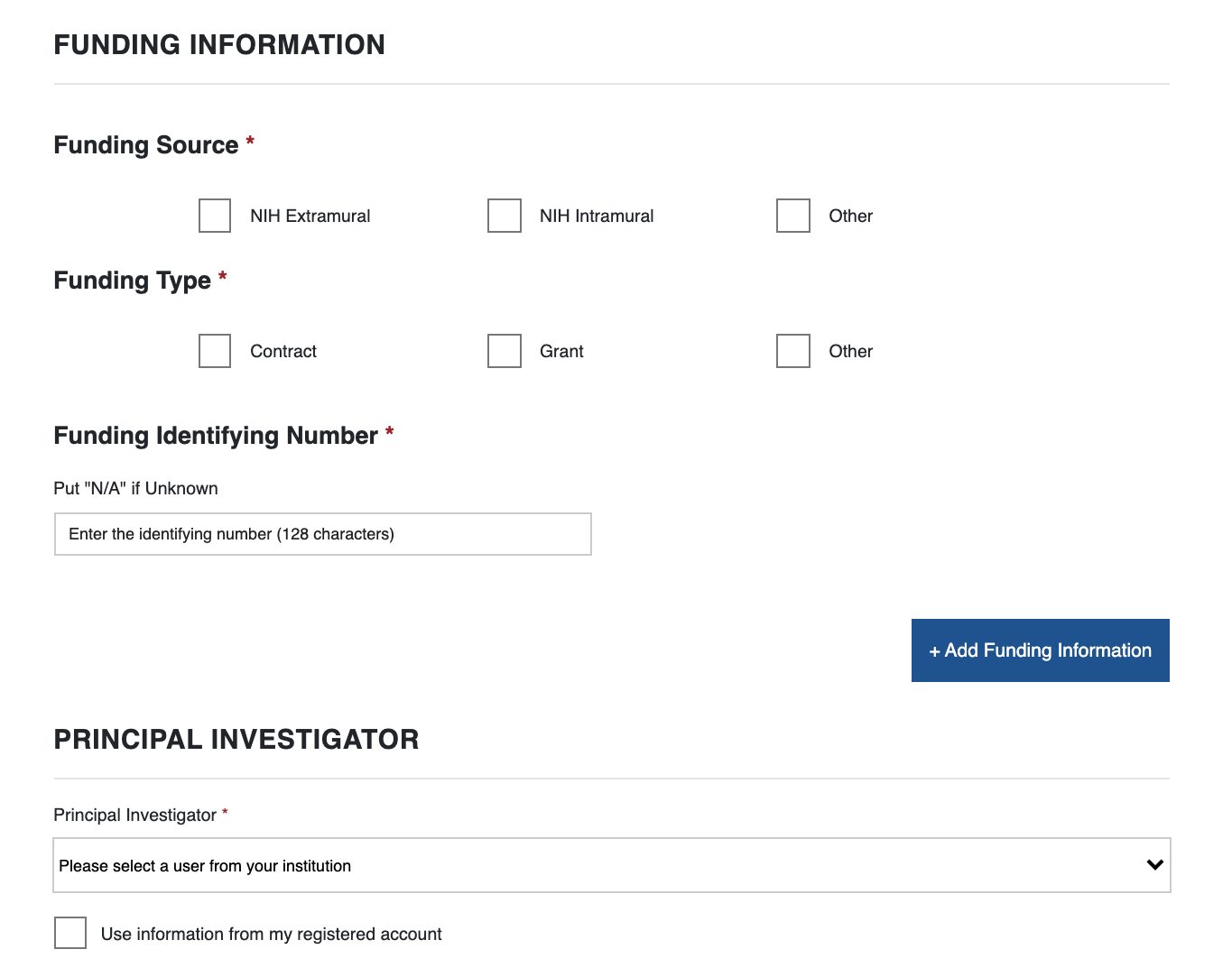 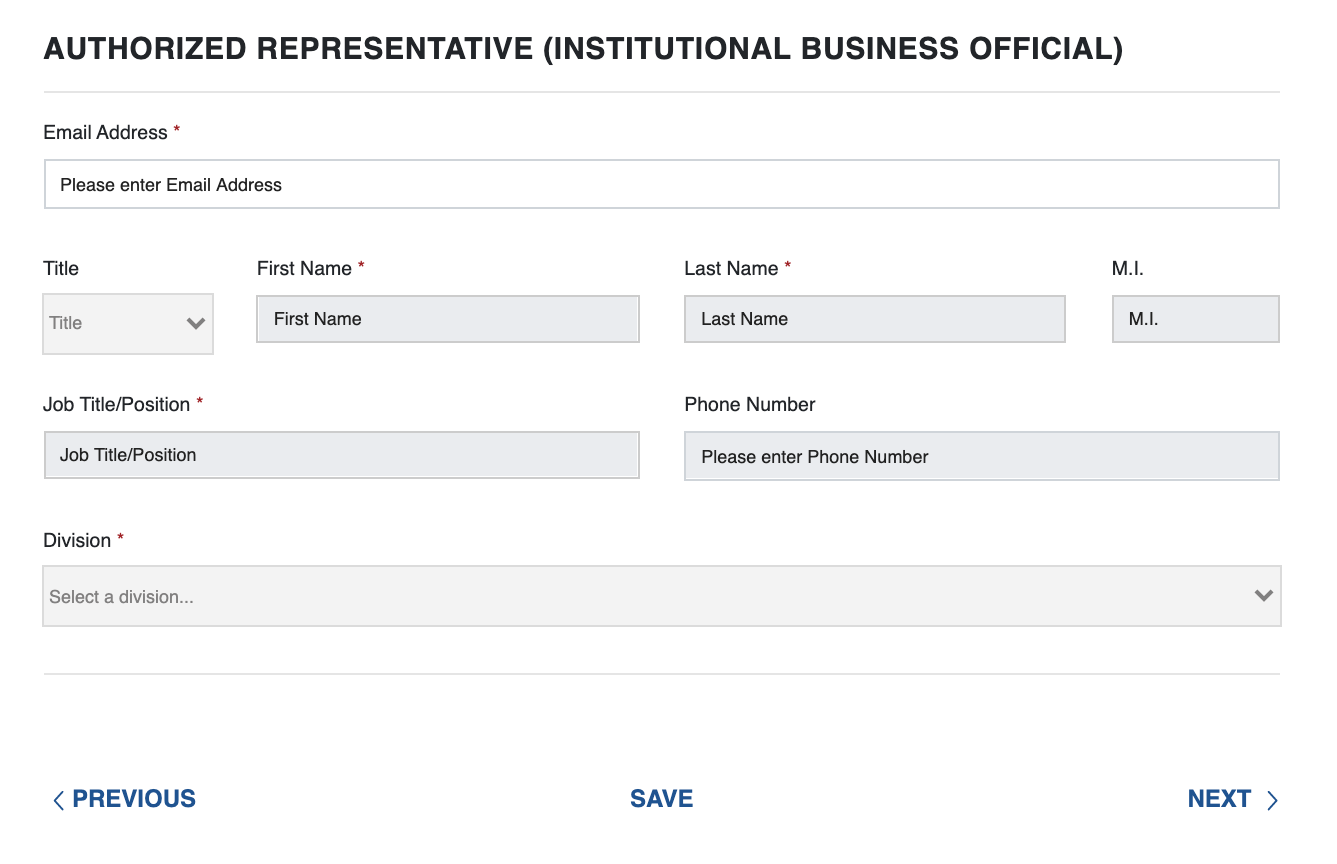 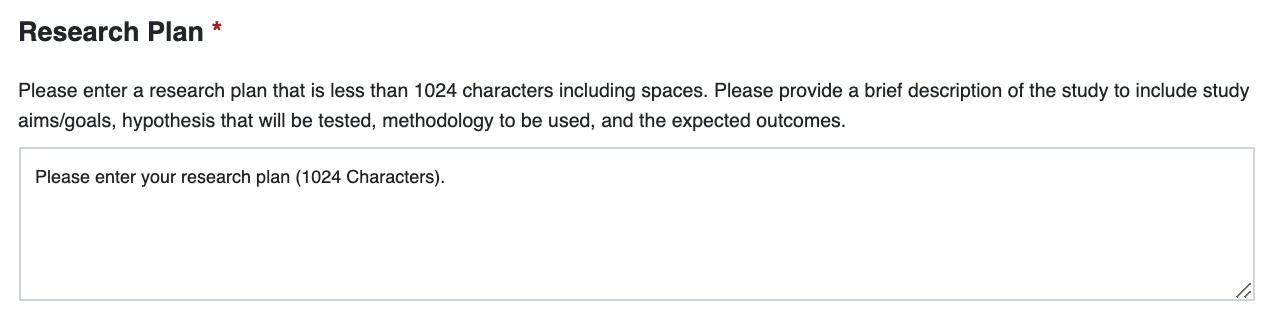 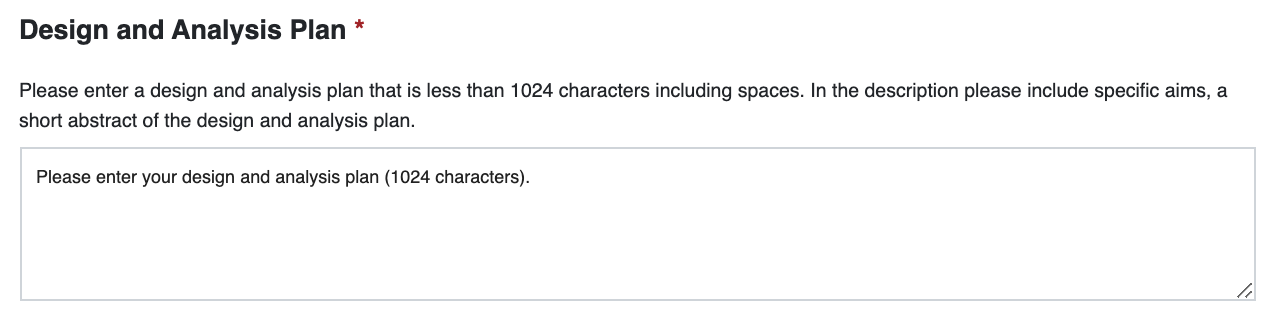 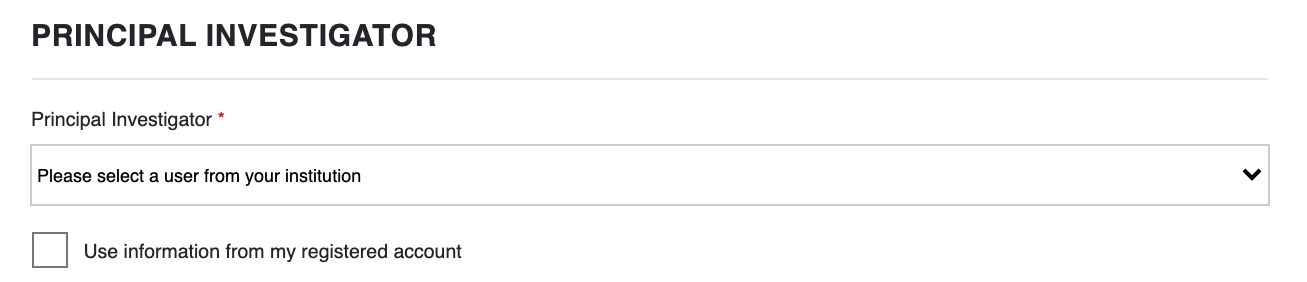 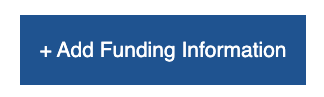 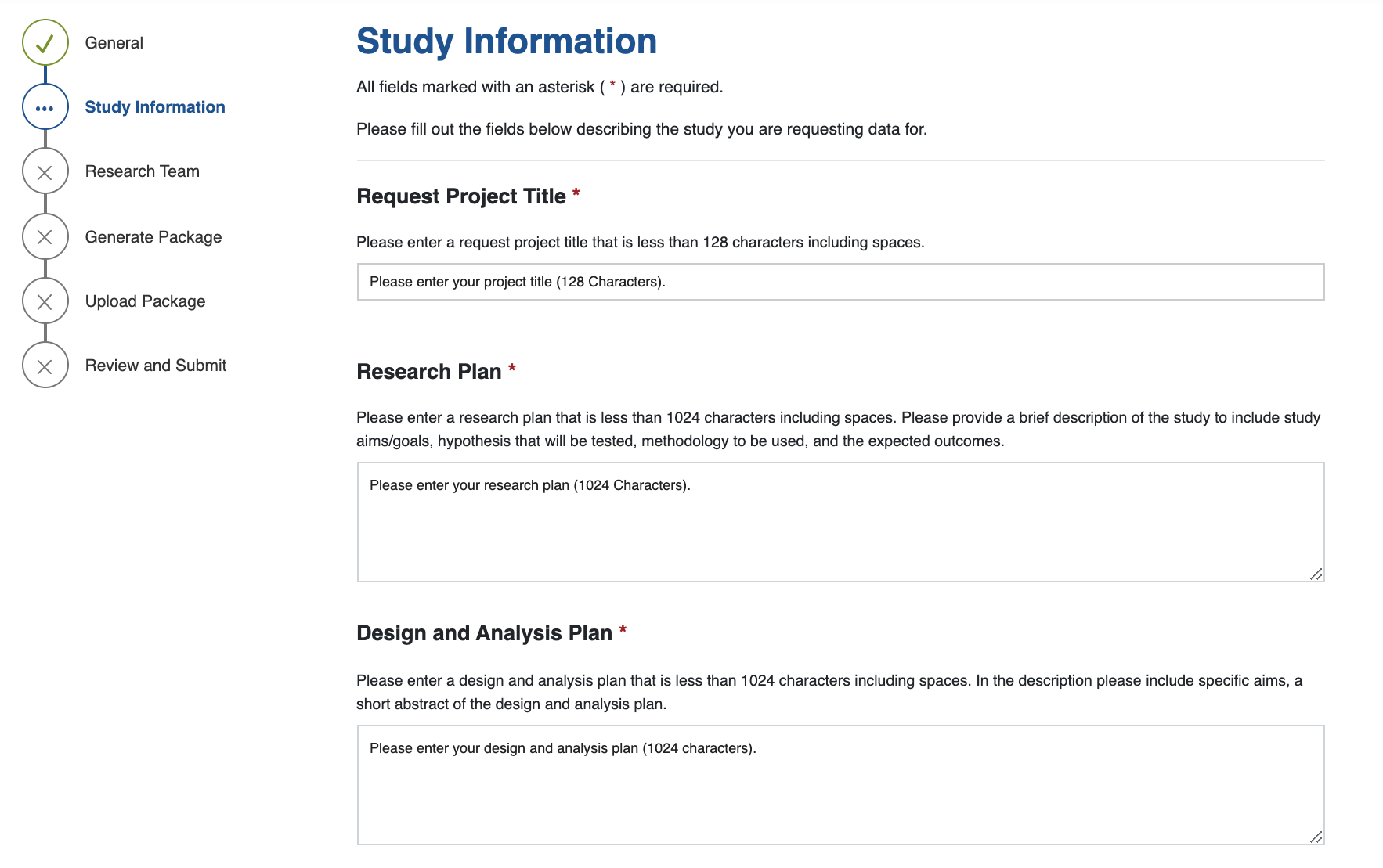 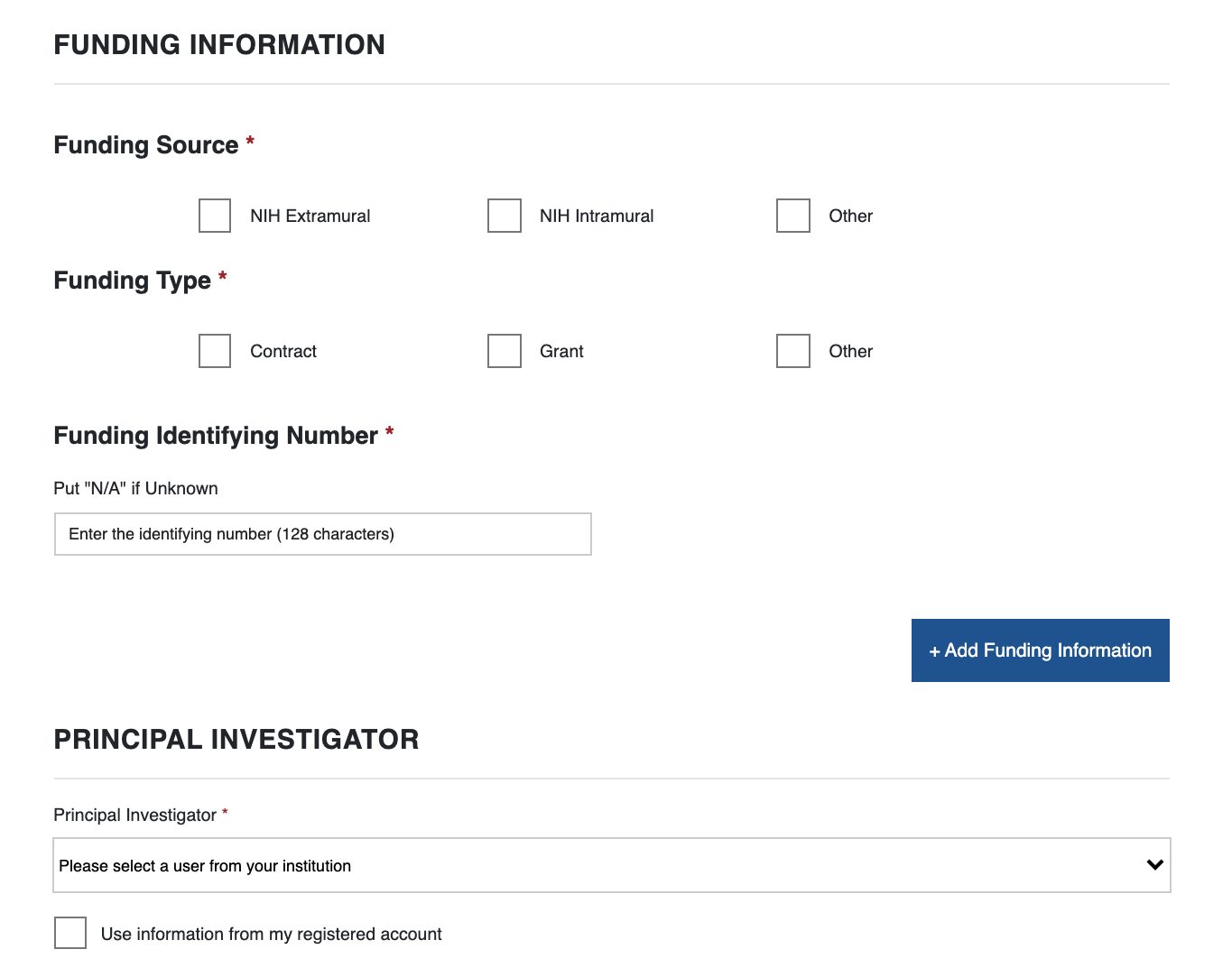 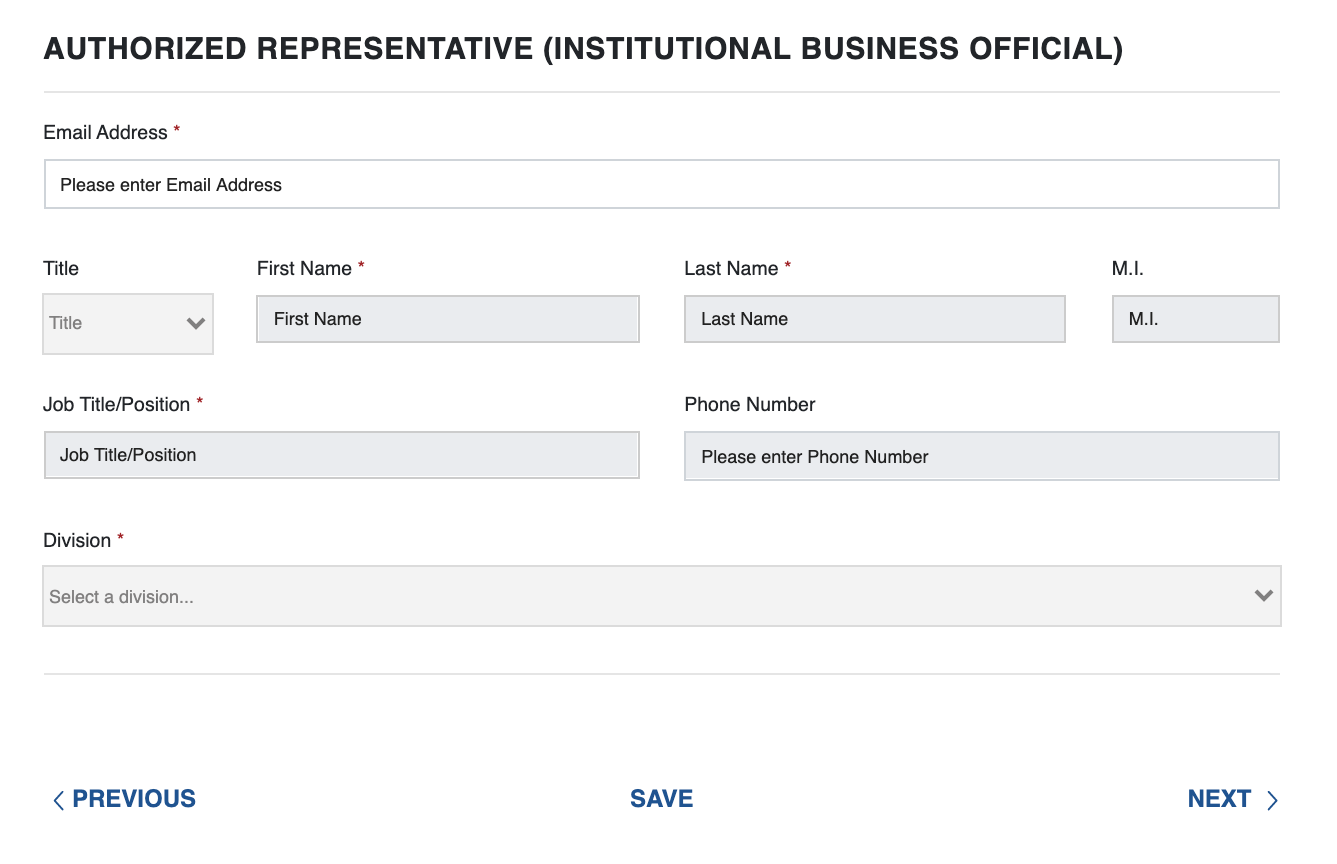 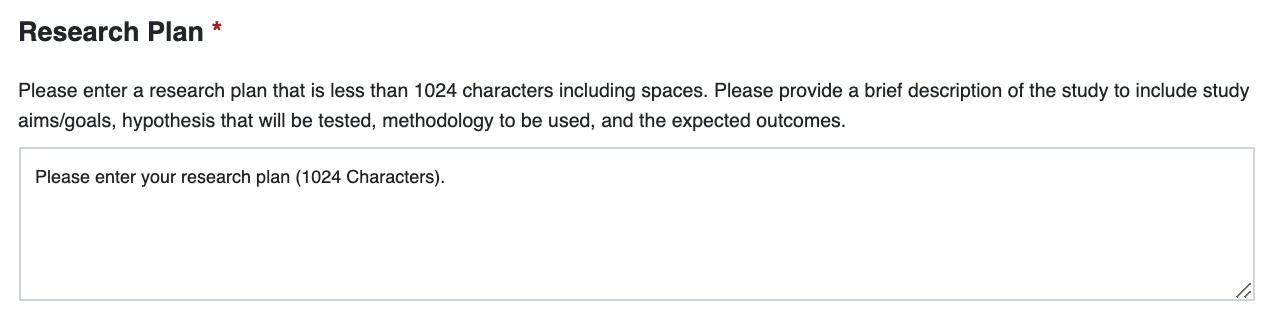 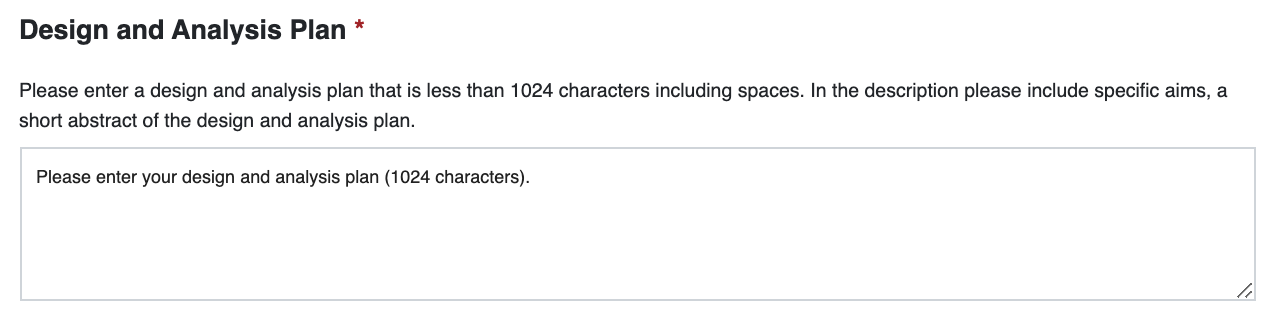 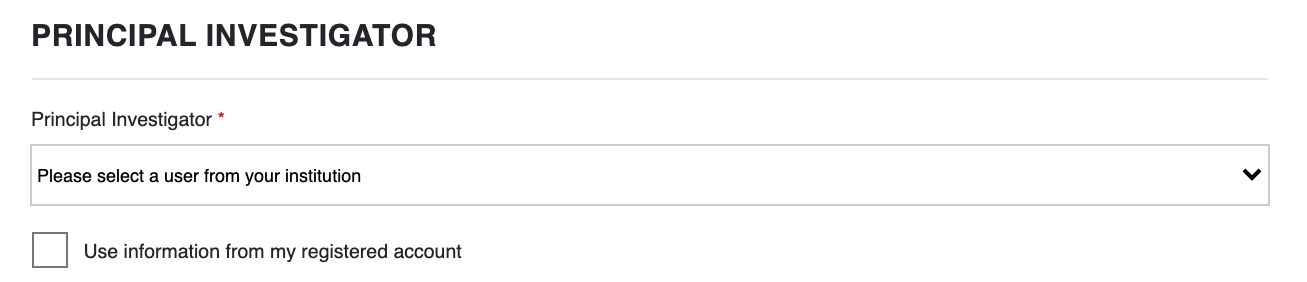 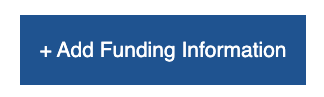 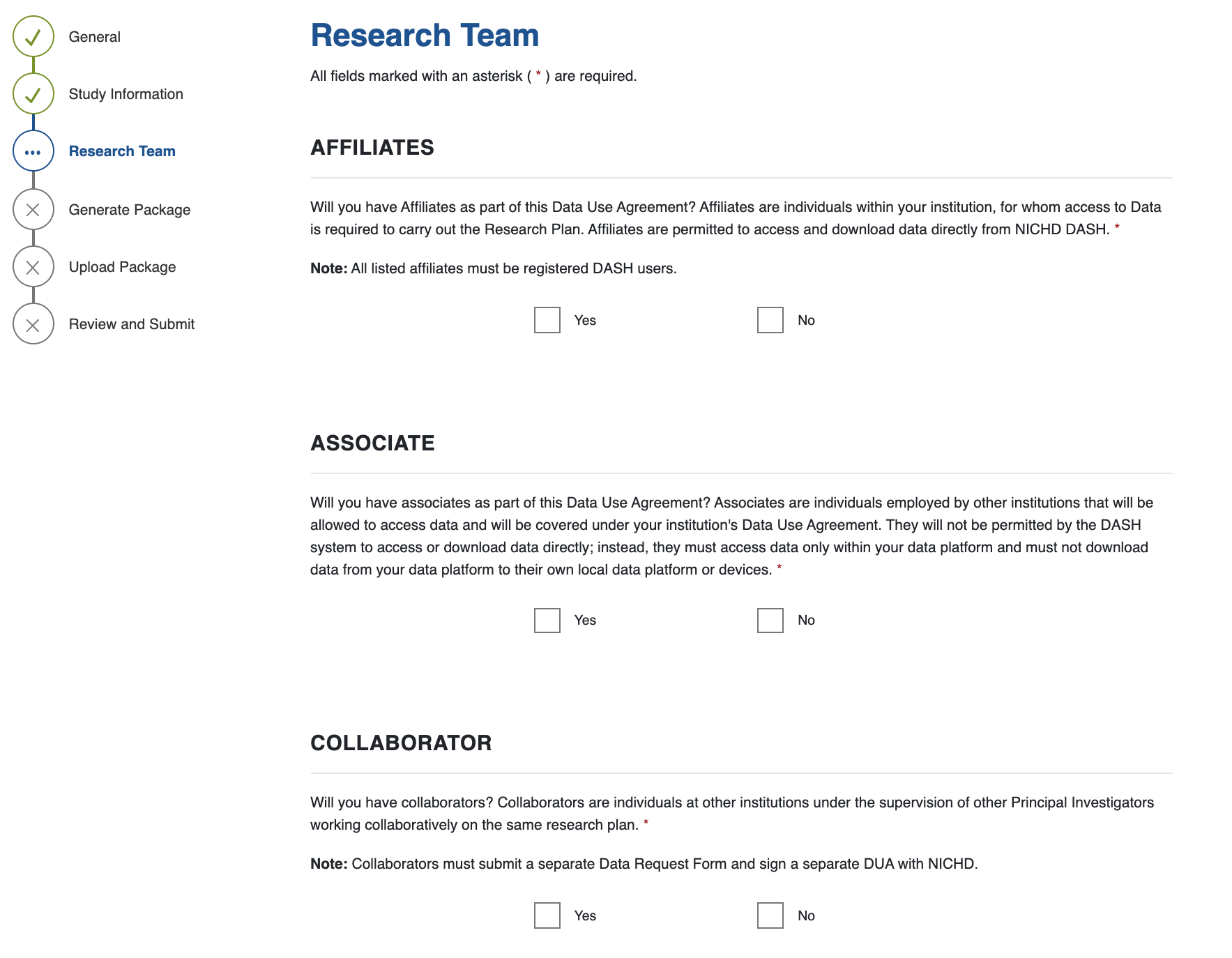 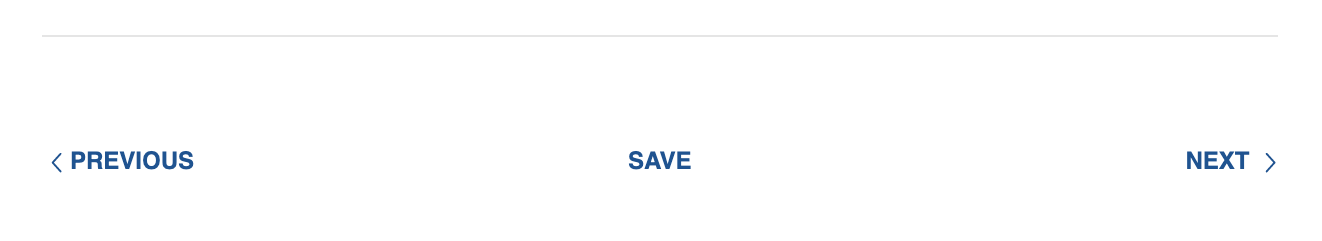 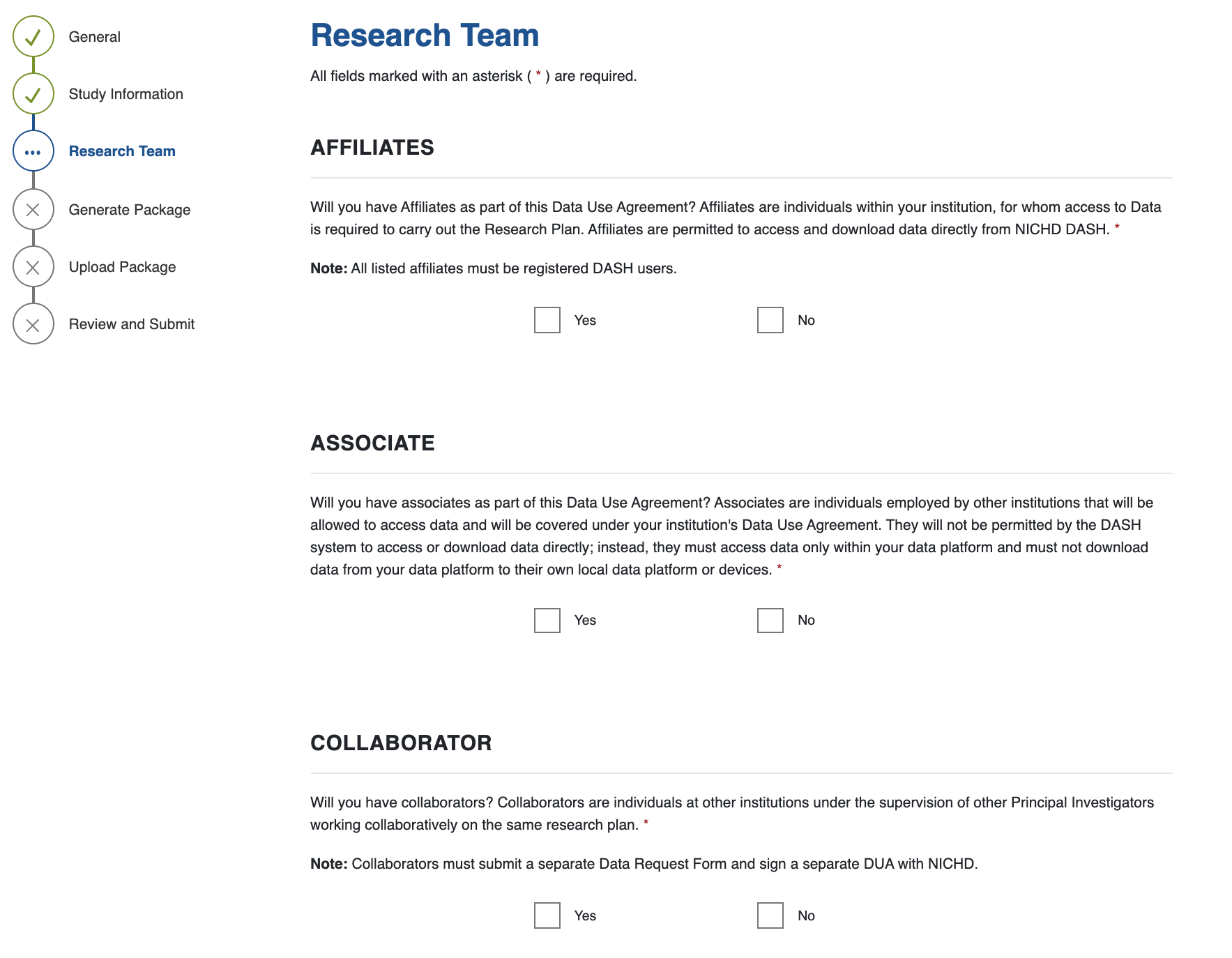 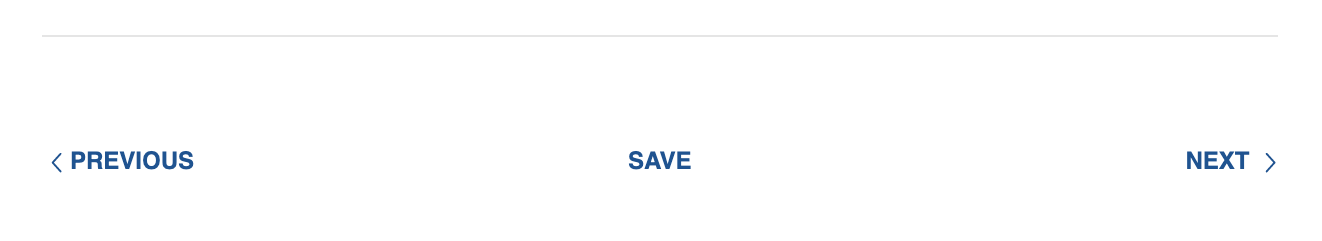 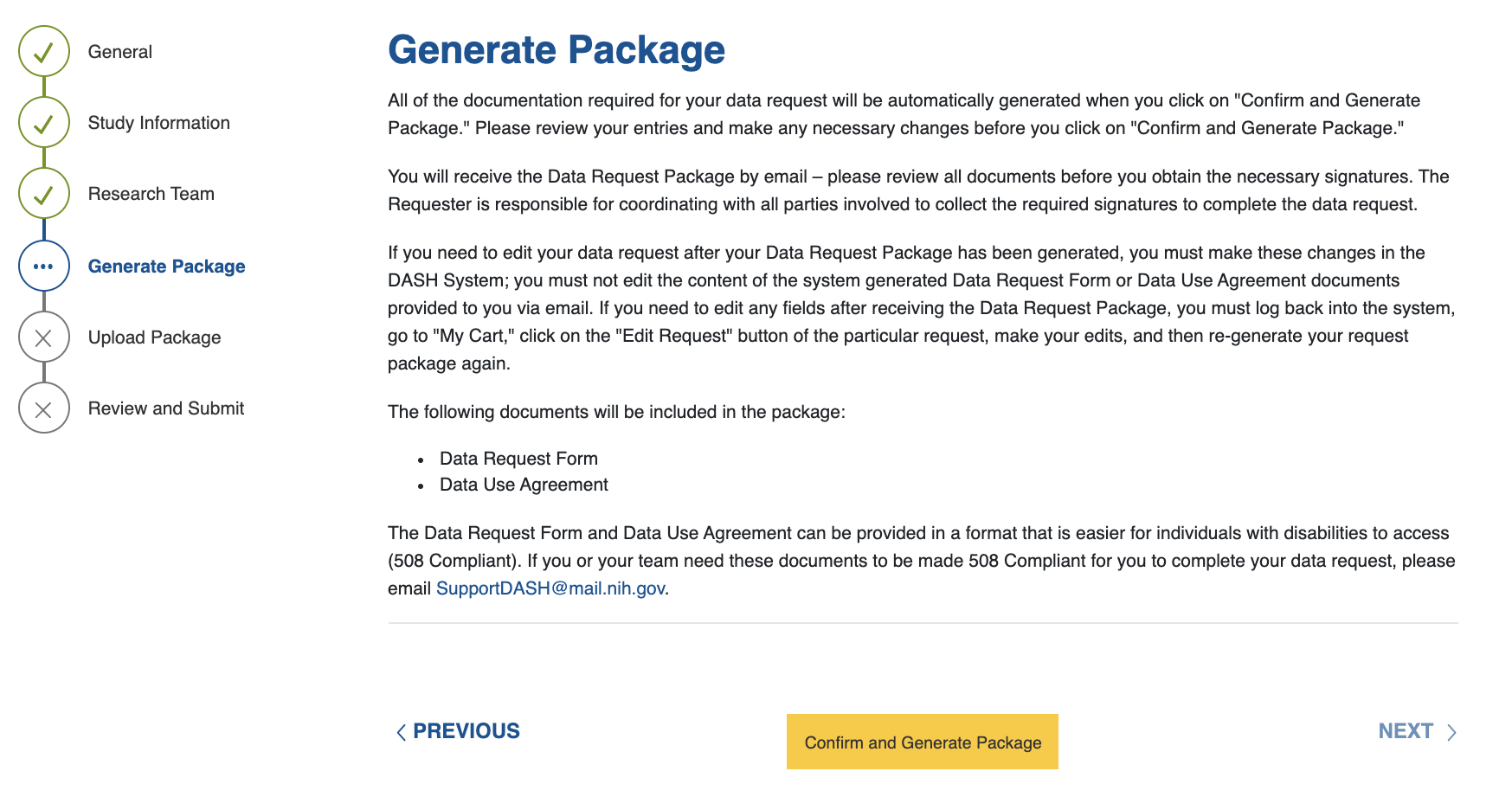 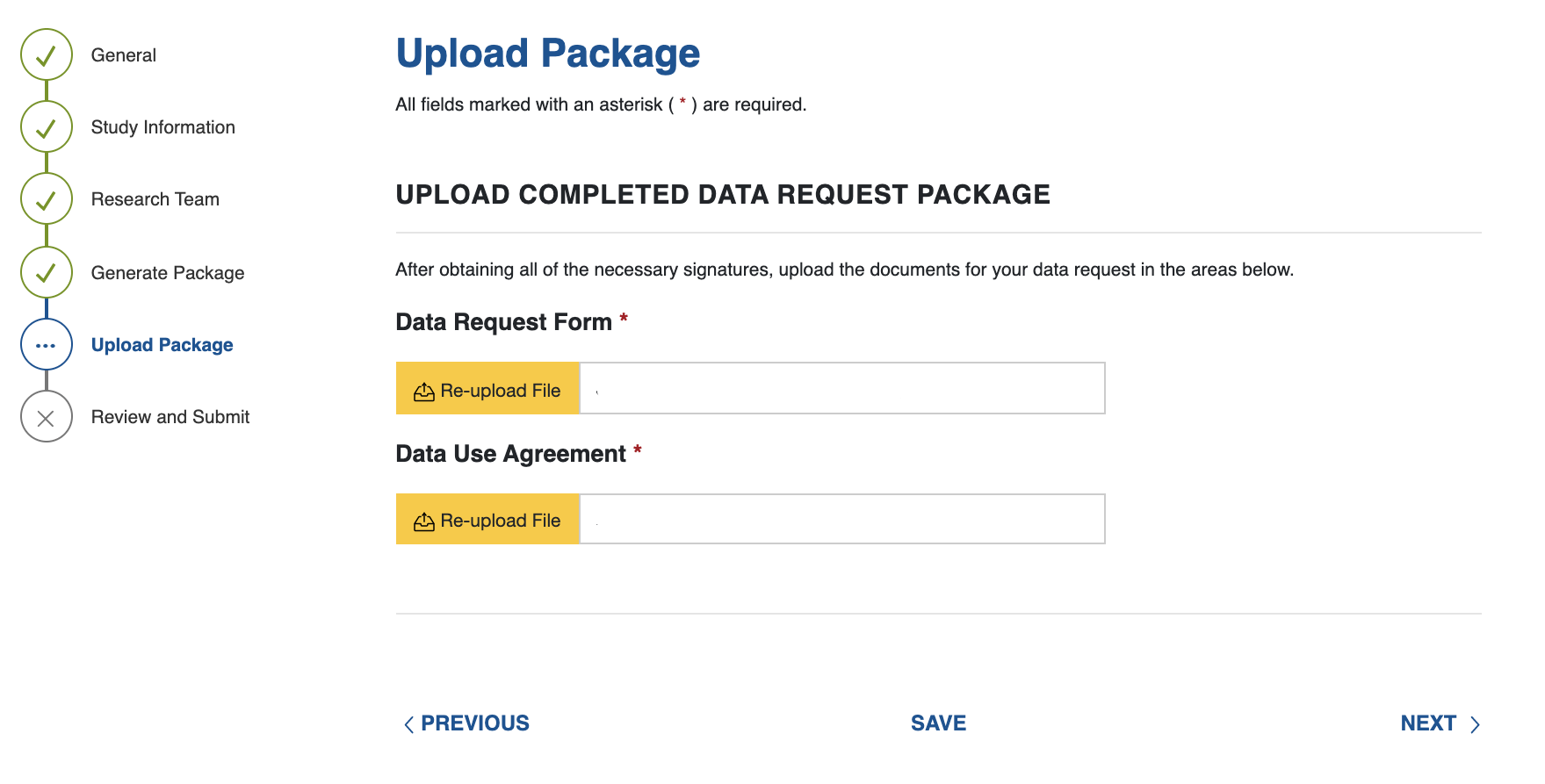 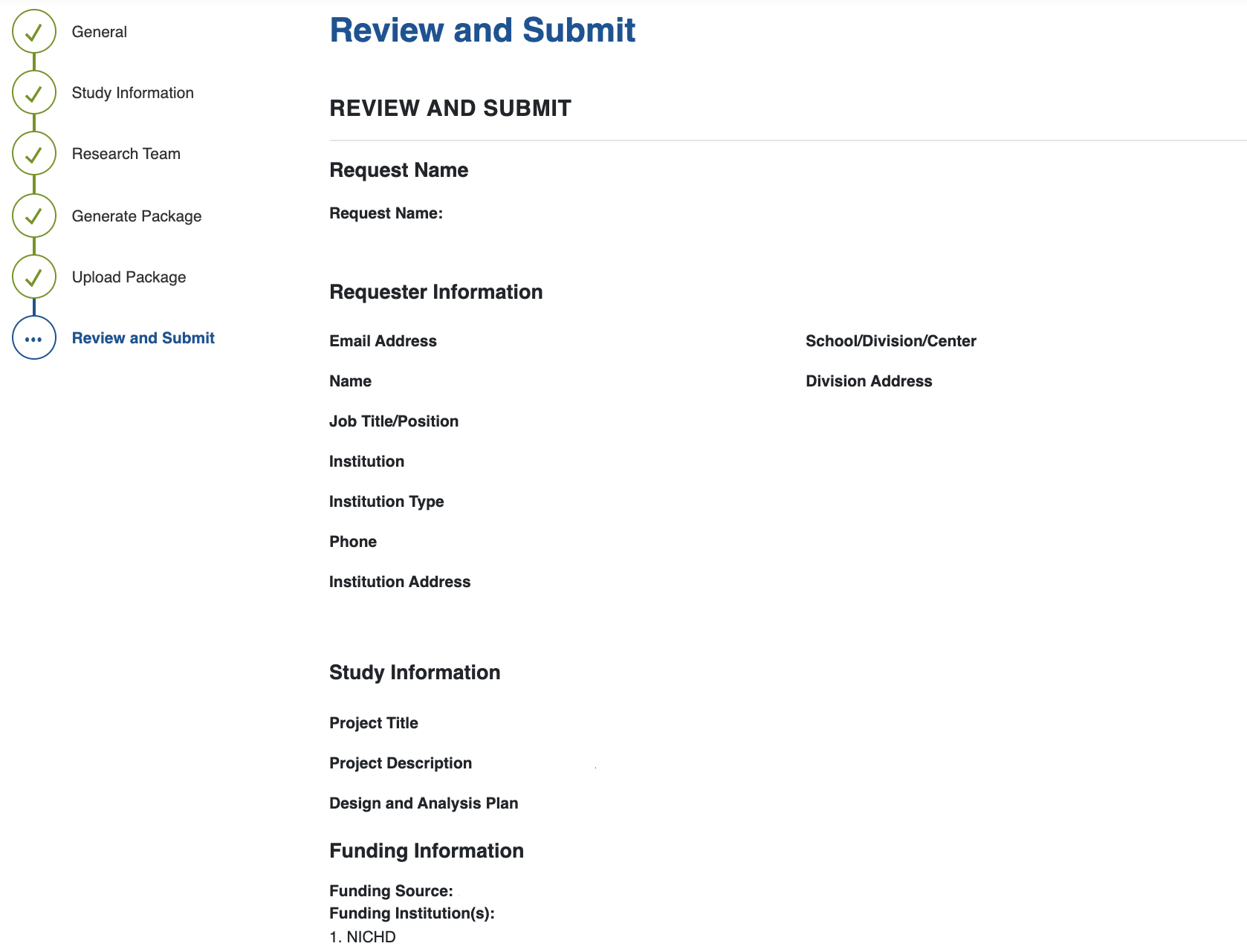 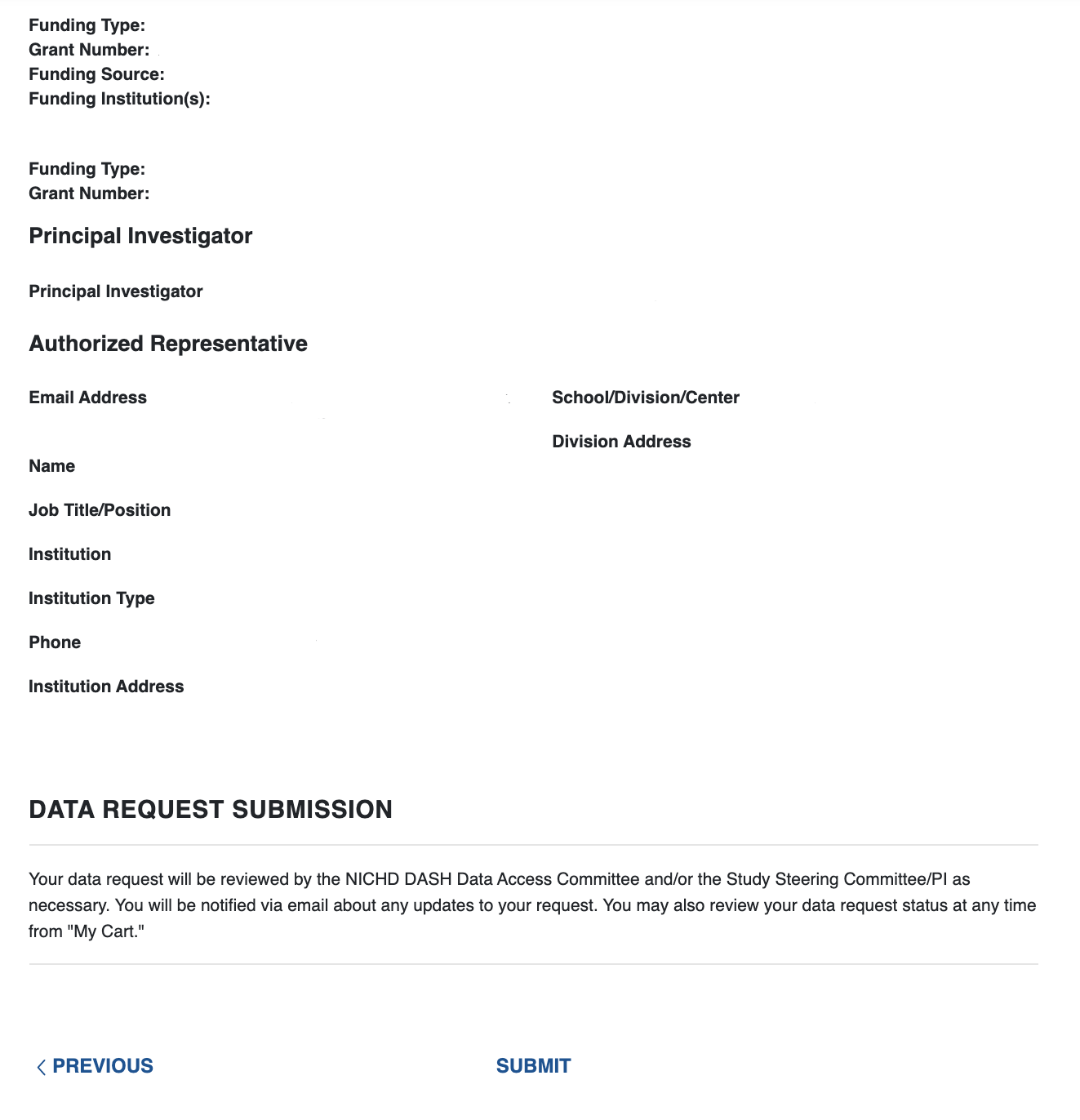 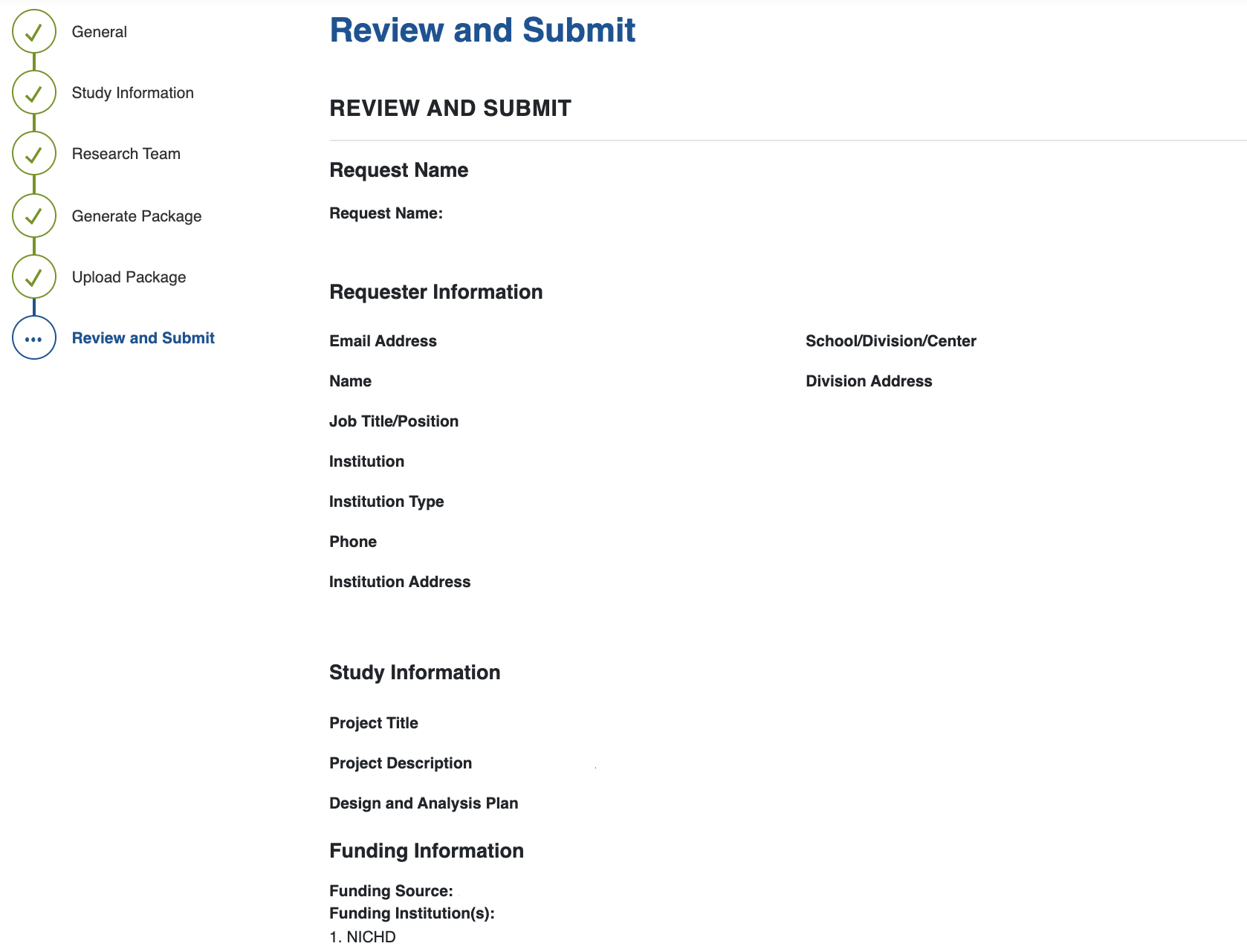 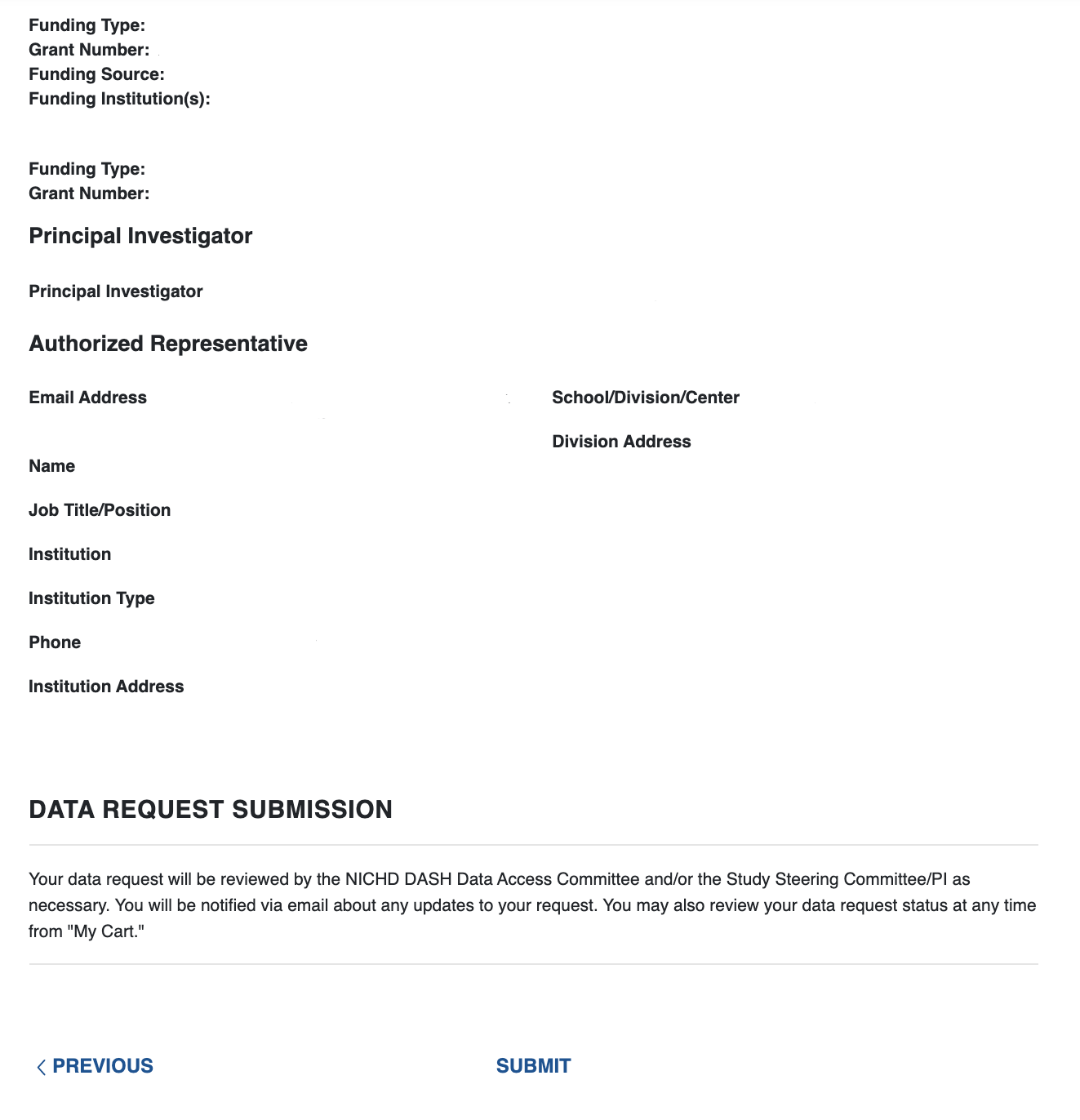 